$IMG$7LD 665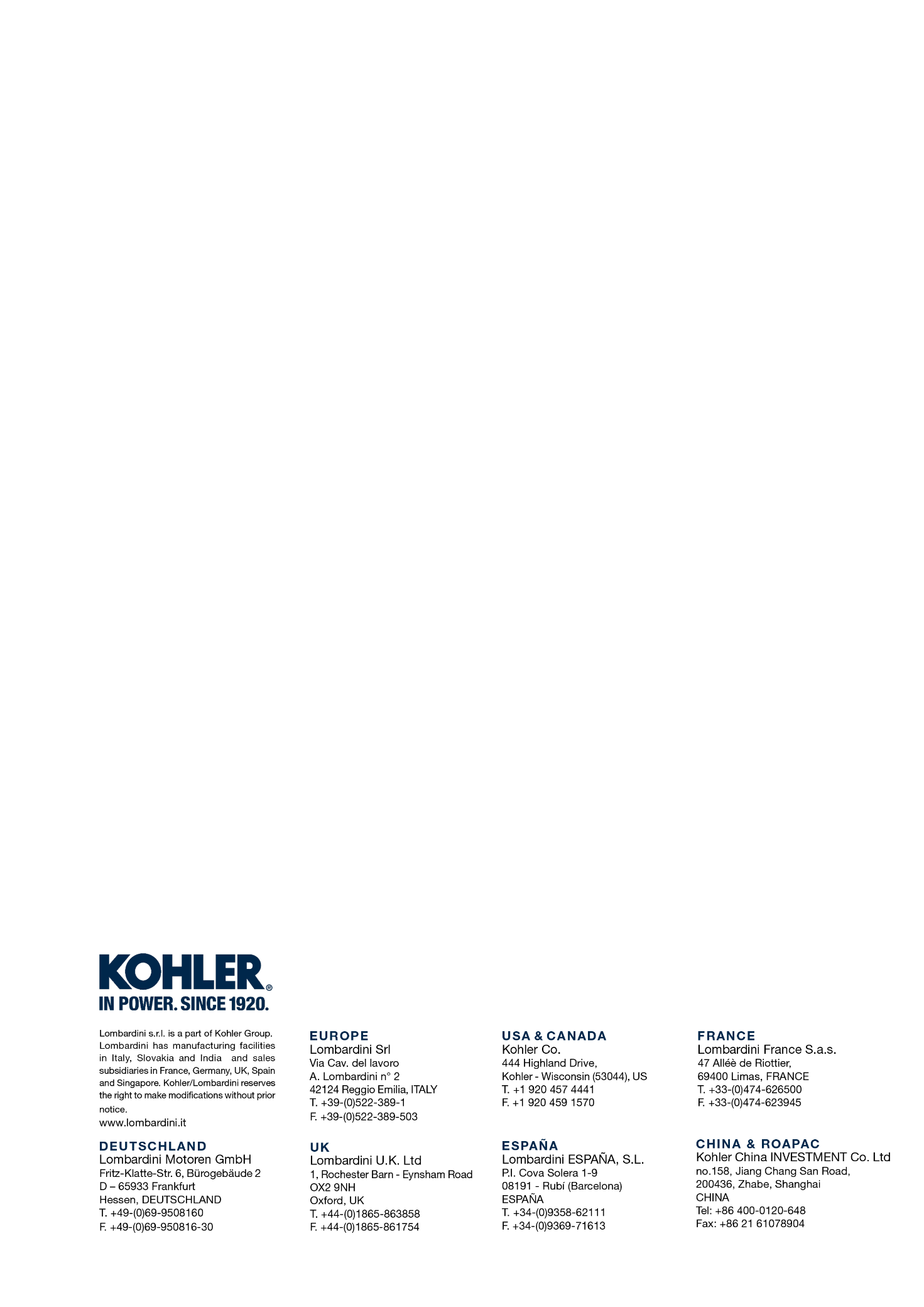 7LD 6657LD7LD